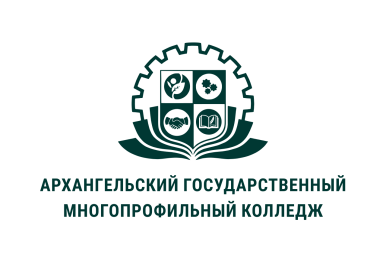 МИНИСТЕРСТВО ОБРАЗОВАНИЯ АРХАНГЕЛЬСКОЙ ОБЛАСТИгосударственное бюджетное профессиональное образовательное учреждение Архангельской области «Архангельский государственный многопрофильный колледж»СГ.02 Иностранный язык в профессиональной деятельностиПрактическое занятие №4teacher as a person Личность педагогаI. Прочитайте и устно переведите текст. Some traits of character which a perfect teacher must obtainBeing a teacher is a noble and complicated job that demands a lot of inner and outer efforts from a person. It stands to reason that not every man who wishes to be a teacher can become it. The point is a real teacher must combine a great number of qualities. These qualities can be divided into some groups: innate qualities, qualities of mind, volitional powers and qualities related to other people. Let’s start with innate qualities. A real teacher cannot be without cheerful character because each lesson should be started with a teacher’s smile. Teacher’s calm and neat appearance helps children tune up to a working mood. If you are inert or a bore, there is no road for you to the teacher profession. Moreover, the teacher must be self-denying and self-critical.It goes without saying that a good teacher cannot be without broad mind. He must acquire bright and clever head; he must be well-read, intelligent and deep in his subject. Students or pupils cannot accept teachers who are ordinary or shallow.Teacher’s job requires a lot of volitional powers. Children are not creatures who are easy to get along with. Children are different with various trends of character, facilities, and abilities. That is why only firm and strong-willed teachers can succeed in the relationship with pupils. If you feel that you are unable to control your emotions or you are hesitant and week-willed, just drop the idea of being a teacher.Together with all above-mentioned qualities a real teacher must acquire communicable and amiable character. He should be considerate and flexible. He always comes across with so called “a pain in the neck” students, with real troublemakers, whose language is awful, who always talk back, resent any advice, can tell lies and seem to have lost interest in school. While working with such students a teacher must try to analyze the feelings and to find the explanation for this behavior. It is difficult indeed: it requires a lot of tolerance and power.One of the greatest people on the Earth said: A good teacher can govern the state. So the point is being a good teachers equals to being a good person. II. Выпишите из текста слова и выражения на английском языке, обозначающие черты характера педагога. Переведите их письменно.III. Выпишите из текста части предложений, выделенные курсивом. Подчеркните в них сказуемые в страдательном залоге. Переведите выписанные части предложений.IV. Верны(Т) или неверны(F) следующие утверждения. Если утверждение неверно, выпишите из текста опровержение.Еvery man who wishes to be a teacher can become it.A real teacher cannot be without cheerful character.Тhe teacher must be self-denying and self-critical.A good teacher cannot be without narrow mind.Pupils cannot accept teachers who are ordinary or shallow.Children are similar to each other.Only firm and strong-willed teachers can succeed in the relationship with pupils.It is good for a teacher to be hesitant and week-willed.V.Переведите письменно часть текста, выделенную жирным шрифтом. Текст на английском записывать не нужно. 